Управление образования муниципального образования г. Новотроицка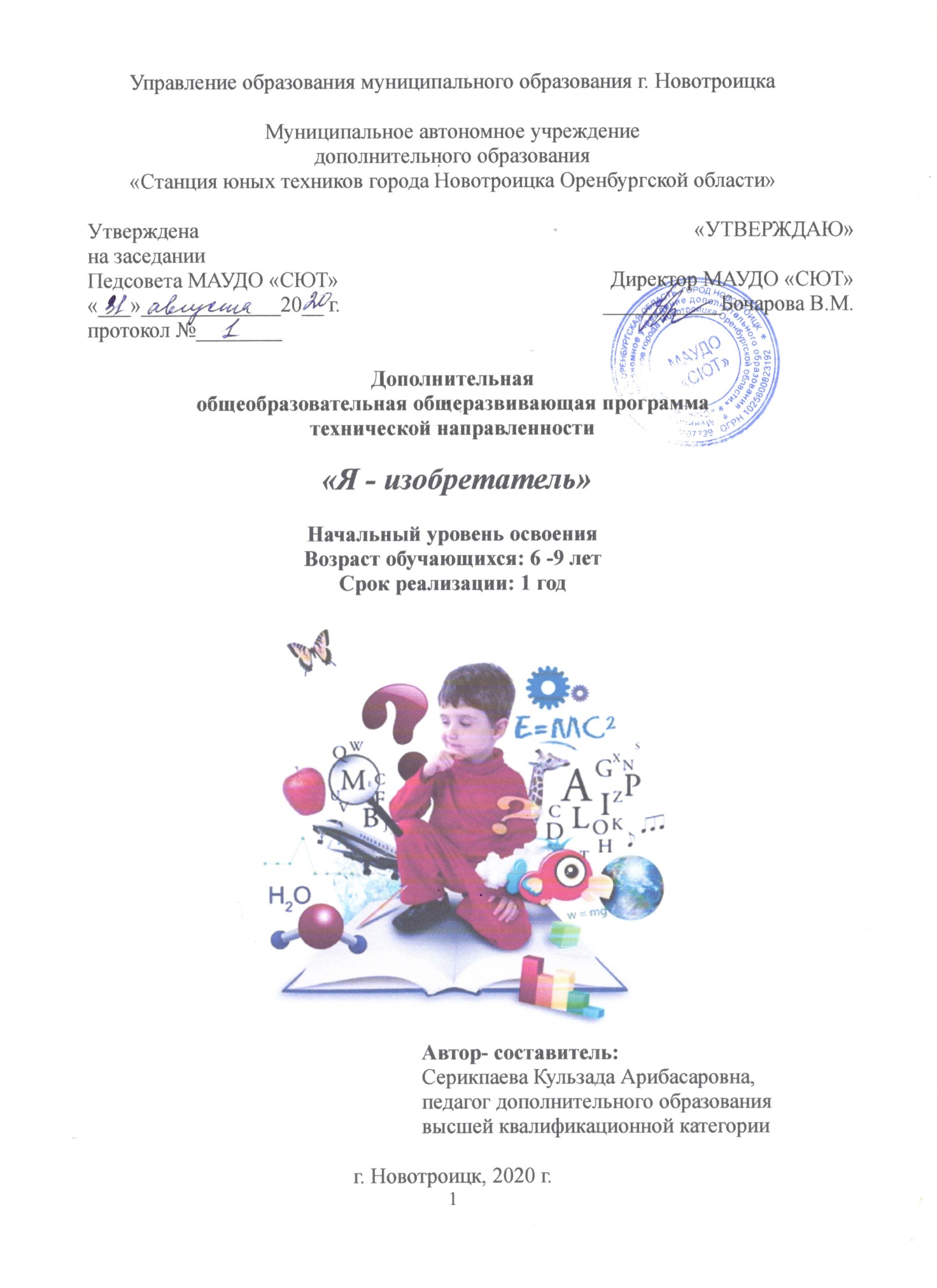 Муниципальное автономное учреждениедополнительного образования«Станция юных техников города Новотроицка Оренбургской области»Дополнительнаяобщеобразовательная общеразвивающая программатехнической направленности «Я - изобретатель»Начальный уровень освоенияВозраст обучающихся: 6 -9 летСрок реализации: 1 год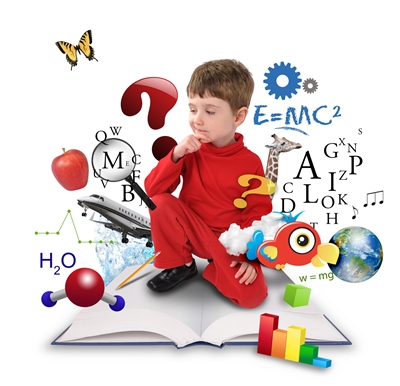                                                                Автор- составитель:                                                               Серикпаева Кульзада Арибасаровна,                                                               педагог дополнительного образования                                                               высшей квалификационной категорииг. Новотроицк, 2020 г.Данная программа «Я - изобретатель» направлена на создание условий для поддержки и развития интереса младших школьников к изобретательству и развития их творческих способностей. Необходимость её обусловлена психо-физиологическими характеристиками детей младшего школьного возраста. Исследовательская работа побуждает к умственной активности и саморазвитию обучающегося. Рекомендована педагогам дополнительного образования по профилю деятельности.462356, Оренбургская область, г. Новотроицк, ул. Мира, 1,МАУДО «СЮТ» Тел.: 8(3537) 67-81-81СОДЕРЖАНИЕРаздел 1. Комплекс основных характеристик программы1.1. Пояснительная записка«Прежде чем давать знания, надо научить думать, воспринимать, наблюдать.»В. СухомлинскийСовременные дети живут в эпоху активной информатизации, компьютеризации и роботостроения. Технические достижения всё быстрее проникают во все сферы человеческой жизнедеятельности и вызывают интерес детей к современной технике. Технические объекты окружают нас повсеместно, в виде бытовых приборов и аппаратов, игрушек, транспортных, строительных и других машин. Но как это работает и почему?Ничто не обеспечивает такую доступность и наглядность информации, как естествоиспытательные опыты и эксперименты: для детей это реальная возможность увидеть работу законов физики, понять суть природных явлений, узнать о безостановочно протекающих вокруг нас химических процессах. Получение новых знаний и навыков — огромное удовольствие, которое можно и нужно выносить за рамки традиционного учебного процесса.В процессе проведения опытов и экспериментов дети учатся видеть проблему, ставить цель, решать проблему, анализирует, то есть формулируют в речи объект или явление, сопоставляют различные факты, выдвигают гипотезы, делают выводы. Важным становится не только результат, но и процесс работы ребенка, педагог дополнительного образования может быть «научным консультантом». Исследовательская деятельность вызывает у ребенка неподдельный интерес к природе, дает возможность самостоятельно делать свои маленькие открытия.Исследовательская деятельность является способом развития познавательных интересов младших школьников, это одна из актуальных проблем педагогики, призванной воспитать личность, способную к саморазвитию и самосовершенствованию.Данная программа позволяет детям провести достаточно простые, эффектные и невероятно интересные эксперименты, которые не требуют ни специальной подготовки, ни сложного оборудования, но открывают увлекательный мир науки.1.1.1. Направленность дополнительной общеразвивающей программы.Дополнительная общеразвивающая программа «Я - изобретатель» имеет техническую направленность.1.1.2. Актуальность программы.В настоящее время, время стремительного научно-технического прогресса, все большее значение приобретает увеличение и развитие окружающей техносферы и, хотим мы того или нет, растет необходимость в технически грамотных специалистах. В современных социально-экономических условиях приобретает первостепенное значение развивающая, политехническая, технологическая и информационная направленность содержания образования. Сегодня мало дать детям только определенную сумму знаний – ведь им предстоит жить и трудиться в динамическом, стремительно обновляющемся мире и, необходимо, чтобы с первых школьных лет подрастающему поколению прививались трудолюбие, умение творчески мыслить, ориентироваться в нарастающем потоке научной и технической информации, стремление к неустанному самообразованиюДанный кружок даёт возможность детям младшего школьного возраста познакомиться с различными свойствами материала, предметов и на основе приобретенных знаний изобрести новые объекты.	1.1.3. Отличительные особенности и новизна данной дополнительной общеобразовательной общеразвивающей программы «Я - изобретатель» в том, что она предусматривает использование в педагогическом процессе поисково-исследовательской деятельности, организованной в процессе детского экспериментирования; программным содержанием образовательной области «Познание» программы «Радуга»;  на основе методических пособий:Рыжова Н.А.  «Волшебница   Вода»;Дыбина О.В., Рахманова Н.П., Щетинина В.В. «Неизведанное рядом. Занимательные опыты и эксперименты для дошкольников»;Дыбина О. В. «Что было до…».Новизна программы состоит в создании системы работы по детскому экспериментированию с указанием форм работы, периодичности, временной продолжительности в зависимости от возрастной группы.  Особенности программы:- усложнение содержания учебной деятельности;- ориентация на интеллектуальную инициативу;- высокая самостоятельность учебной деятельности;- гибкость в использовании времени обеспечивает вариативная часть программы;- отличаются планируемые результаты;- максимально доступная для детского возраста проработка изучаемых тем.	1.1.4 Адресат программы.Программа рассчитана на 1 год обучения, возраст детей, участвующих в реализации программы: 6 – 9 лет.Максимальная численность обучающихся в группе не должна превышать: 1 год обучения – от 12 до 15 чел.Возрастные особенности детей данного возраста.Старший дошкольный возраст (6-ти – 7 лет) характеризуется как период существенных изменений в организме ребенка и является определенным этапом созревания организма. В этот период идет интенсивное развитие и совершенствование опорно-двигательной и сердечно-сосудистой систем организма, развитие мелких мышц, развитие и дифференцировка различных отделов центральной нервной системы.Характерной особенностью данного возраста является так же развитие познавательных и мыслительных психических процессов: внимания, мышления, воображения, памяти, речи.В 7 лет ребенок поступает в школу. Поступление в школу — переломный момент в жизни ребенка, переход к новому образу жизни и условиям деятельности, новому положению в обществе, новым взаимоотношениям с взрослыми и сверстниками.Вместе с новыми обязанностями школьник приобретает и новые права. Он может претендовать на серьезное отношение со стороны взрослых к своему учебному труду; он имеет право на свое рабочее место, на необходимое для его занятий время, тишину; он имеет право на отдых, на досуг. Получая за свой труд хорошую оценку, он имеет право на одобрение со стороны окружающих, требует от них уважения к себе и своим занятиям. В плане личностного развития существенным является то, что в возрасте 7—8 лет ребенок психологически готов к пониманию смысла норм и правил и к их повседневному выполнению.Младший школьный возраст — это возраст наибольшего благополучия в аффективно-потребностной сфере, возраст преобладания положительных эмоций и личностной активности. Ребенка радует, что педагог и родители хвалят за успехи; и если педагог заботится о том, чтобы чувство радости от деятельности возникало у учащегося как можно чаще, то это закрепляет положительное отношение учащегося к приобретению новых учебных действий.В младшем школьном возрасте закладываются основы таких социальных чувств, как любовь к Родине и национальная гордость, учащиеся восторженно относятся к героям-патриотам, к смелым и отважным людям, отражая свои переживания в играх, высказываниях, творческой деятельности.	Образовательный процесс представляет собой открытую систему. Набор в кружок производится на добровольной основе на основании заявления от родителей.1.1.5. Объем и сроки реализации программы.Обучение рассчитано на 1 год. Учебная нагрузка - 144 часа.	Состав группы постоянный, но с возможностью включения новых обучающихся в течение года.1.1.6. Формы и методы обучения.В процессе занятий используются различные формы занятий: занятия в учебном кабинете: классические (беседа, практические и комбинированные занятия) и нетрадиционные (деловая игра, викторина, путешествия, опыты, эксперименты, исследования); а также индивидуальные, групповые и коллективные занятия с возможностью реализации их в дистанционном формате.Методы работы на занятии:словесный метод (беседа, рассказ, дискуссия и пр.);наглядный метод (демонстрация модели или вида работы; изучение рисунка, схемы или чертежа; проведение опытов и экспериментов и пр.);практический метод (практическая работа; лабораторные работы и т.д.). 	Указанные методы используются на занятиях в комплексе, однако основное место на занятиях занимает практическая работа, в результате которой создается изделие определенного функционального назначения.Виды непосредственно образовательной деятельности с детьми:1. Выполнение опыта по показу всех приёмов исследовательской деятельности и пояснением всех действий.2. Выполнение опыта или эксперимента на основе свойств материала и предмета, но с предложенными условиями:3.  Создание нового объекта по чертежам, схемам, фотографиям.4. Создание нового объекта по замыслу.	1.1.7. Форма организации образовательного процесса: индивидуальная, групповая, работа в мини-группах, которая предполагает сотрудничество несколько человек по какой-либо учебной теме.	Основной формой работы с детьми являются групповые занятия для изучения теоретического материала по темам и практические занятия с индивидуальным подходом к каждому ребёнку, т.к. каждый обучающийся может проходить программу своим темпом (в зависимости от своих личностных способностей и частоты посещения занятий).Типичное занятие, как правило, имеет следующую структуру:краткое повторение пройденного материала;знакомство с новой темой (технологией);вводный инструктаж;практическая работа;уборка рабочего места.В образовательной программе используются следующие формы занятий:беседы, рассказы, объяснения;показ технических приёмов;демонстрация фотографий и готовых работ из различных материалов;практическая работа, лабораторная работа;мастер - классы для сверстников и взрослых;экскурсии на выставки.1.1.8. Режим занятий, периодичность и продолжительность.Продолжительность занятий - 2 занятия по 45 минут с перерывом 10 мин. (в соответствии с требованиями СанПиН 2.4.4.3172-14). Всего за год 144 часа.Сюда включается и время, затрачиваемое на экскурсии, мероприятия и выставки, каникулы.Режим, структура и темп занятий планируется с учетом возрастных, психологических и физиологических особенностей детей.1.2. Цель и задачи программыЦель программы: создание условий для формирования у младших школьников поисково-познавательной деятельности, которая бы позволила не только систематизировать и расширить имеющиеся у детей представления об окружающей действительности, но и дать возможность детям через эксперимент взять на себя новые социальные роли: лаборанта, исследователя, «ученого».Задачи:Обучающие:расширять представления детей об окружающем мире через знакомство с элементарными знаниями из различных областей наук: физики, химии, биологии, астрономии, географии и экологии;расширить знания у детей элементарных представлений об основных физических свойствах и явлениях;дать представление о химических свойствах веществ;познакомить с основными географическими понятиями и явлениями;формировать умение сделать выводы из проведенных опытов и экспериментов;расширить знания в области исследовательской и проектной деятельности.2. Развивающие:развивать творческое воображение, внимание, наблюдательность, логическое мышление при самостоятельной работе;развивать самостоятельное мышление в процессе обобщения накопленного опыта и применения его в другой ситуации;развивать ораторских способностей, артистические и эмоциональные качества при выполнении проектной работы;развивать мыслительные способности: анализ, классификация, сравнение, обобщение;формировать способы познания путём сенсорного анализа;формировать умение искать и преобразовывать необходимую информацию на основе различных информационных технологий (графических - текст, рисунок, схема; информационно-коммуникативных);развивать творческие способностей и фантазию детей.3. Воспитательные:прививать принципы творческой деятельности и научно-исследовательского подхода в общении с окружающими как способы самореализации и самопознания;способствовать развитию коллективного сотрудничества для достижения единой цели;воспитывать настойчивость в достижении поставленной цели.1.3. Учебный план1.4. Содержание дополнительной образовательной программыРаздел 1. «Мы знакомимся»Тема 1.1. «Вводный инструктаж».Теория: Вводный инструктаж по технике безопасности, правилам пожарной безопасности, чрезвычайным ситуациям; входная диагностика.Знакомство с объединением, правилами поведения в кружке.Аудиторная практика: беседа; собеседование; экскурсия по объединениям СЮТ; игра-знакомство.Форма контроля: беседа-опрос.Раздел 2. «Эксперименты с продуктами питания»Тема 2.1.  «Удивительное яйцо».Теория: Расширение представления об окружающем мире и здоровье человека, через опытную деятельность с яйцом.Ключевые понятия: опыты, плотность, пресная.Аудиторная практика: в учебном кабинете - сочетание теоретического и практического блока, конструирование по условиям; определяем и различаем детали конструктора. Проведение опытов: «Яйцо в бутылке», «Заставь яйцо плавать», «Серебряное яйцо», «Собери яйцо».Форма контроля: беседа-опрос.Тема 2.2. «Шпионские штучки».Теория: Приспособления агентов, сыщиков, детективов.Понятия: Невидимые чернила, альбумин, неон, шифр.Аудиторная практика: в учебном кабинете - сочетание теоретического и практического блока: рассмотрение и анализ готовых моделей, изучение функциональных свойств. Изготовление подзорной трубы, тайника-полки, шпионского ластика и текста, минитайника.Форма контроля: беседа-опрос, лабораторная работа, выставка.Тема 2.3. «Удивительное рядом».Теория: интересные предметы вокруг тебя.Понятия: лава, торнадо.Аудиторная практика: в учебном кабинете - сочетание теоретического и практического блока: лабораторное занятие, опыты и эксперименты. Изготовление телефона, непроливаемой воды.Форма контроля:  беседа-опрос, наблюдение.Раздел 3. «Занимательные науки»Тема 3.1. «Магия магнетизма».Теория: Магнит и его свойства.Аудиторная практика: в учебном кабинете - сочетание теоретического и практического блока: лабораторное занятие, опыты и эксперименты. Изготовление самодельного компаса, электромагнита из гвоздя, игры «Поймай рыбку».Форма контроля: викторина «Чудо — магнит».Тема 3.2. «Физика для любознательных».Теория: Физические явления и применение их в жизни.Аудиторная практика: в учебном кабинете - сочетание теоретического и практического блока: проведение опытов и экспериментов с водой, с воздухом, светом.Форма контроля: игра «Из чего и как».Раздел 4. «Чудеса химии»Тема 4.1. «Твердые тела, жидкости и газы».Теория: Вещества в разном физическом состоянии.Понятия: молекулы, атомы.Аудиторная практика: в учебном кабинете - сочетание теоретического и практического блока: проведение опытов и экспериментов с водой, с воздухом, льдом, пескомФорма контроля: беседа-опрос.Тема 4.2. «Смеси, растворы и соединения».Теория: Соединения веществ.Понятия: раствор, смесь, реакция.Аудиторная практика: в учебном кабинете - сочетание теоретического и практического блока: проведение опытов и экспериментов с водой, с сахаром, маслом.Форма контроля: беседа-опрос.Тема 4.3. «Химические реакции».Теория: Превращение веществ.          Понятия: реакция, слайм.Аудиторная практика: в учебном кабинете - сочетание теоретического и практического блока: проведение опытов и экспериментов с питьевой содой, лимонной кислотой, металлом, клей ПВА. Изготовление лизунов и слаймов.Форма контроля: выставка.Раздел 5. «Мастерская электричества»Тема 5.1. «Статическое электричество».Теория: электризация предметовПонятия: электроны, отрицательный и положительный заряд.Аудиторная практика: в учебном кабинете - сочетание теоретического и практического блока: проведение опытов и экспериментов с расческой, шариком. Проведение игры-опыта «Золушка на кухни»Форма контроля: наблюдение.Тема 5.2. «Топливо».Теория: Изготовление топливо.Понятия: топливо. Горючее.Аудиторная практика: в учебном кабинете - сочетание теоретического и практического блока: проведение опытов и экспериментов сФорма контроля: наблюдение.Тема 5.3. «Электрические цепи».Теория: Электрическая цепь.Понятия: резистор, аккумулятор, транзистор.Аудиторная практика: в учебном кабинете - сочетание теоретического и практического блока: соединение различных цепей по схеме и по замыслуФорма контроля: наблюдение.Раздел 6. Воспитательная работа.Тема 6.1. «Мероприятия СЮТ».Теория: мероприятия по плану МАУДО «СЮТ».Аудиторная практика: участие в мероприятиях.Форма контроля: итоговые результаты по мероприятиям.Тема 6.2. Итоговое занятие.Теория: Итоговая диагностика.Подведение итогов.Аудиторная практика: чаепитие, выполнение заданий творческого характера индивидуально.Форма контроля: самостоятельная творческая работа, выставка работ.1.5. Планируемые результатыПланируемые результаты освоения программы отслеживаются по трём компонентам: личностный, метапредметный и предметный.Личностные:Формировать мотивацию успеха и достижений, творческой самореализации на основе организации предметно-преобразующей деятельности.Формировать внутренний план деятельности на основе поэтапной отработки предметно-преобразовательных действий.Формировать умение искать и преобразовывать необходимую информацию на основе различных информационных технологий (графических - текст, рисунок, схема; информационно-коммуникативных).Метапредметными результатами изучения программы «Я -изобретатель» является формирование следующих универсальных учебных действий (УУД):Познавательные УУД:- определять, различать и называть свойства материала и предметов;- проводить эксперименты по условиям, заданным взрослым, по образцу, по заданной схеме и самостоятельно строить план проведения опыта;- ориентироваться в своей системе знаний: отличать новое от уже известного;- перерабатывать полученную информацию: делать выводы в результате совместной работы всей группы, сравнивать и группировать предметы и их образы.Регулятивные УУД:- уметь работать по предложенным инструкциям;- уметь излагать мысли в четкой логической последовательности, отстаивать свою точку зрения, анализировать ситуацию и самостоятельно находить ответы на вопросы путем логических рассуждений;- определять и формулировать цель деятельности на занятии с помощью педагога.Коммуникативные УУД:- уметь работать в паре и в коллективе;- уметь рассказывать о лабораторной работе;- уметь эффективно распределять обязанности при организации работы в группе.Предметными результатами изучения программы «Я -изобретатель» является формирование следующих знаний и умений:Ожидаемые результаты и способы их проверки:Обучающиеся будут знать:правила техники безопасности при проведении опытов и экспериментов;названия и правила пользования приборов – помощников при проведении опытов;способы познания окружающего мира (наблюдения, эксперименты);основные физические, химические, географические, астрономические, экологические понятия;свойства и явления природы;основные этапы организации проектно - исследовательской деятельности (выбор темы, сбор информации, выбор проекта, работа над ним, презентация)Обучающиеся будут уметь:применять на практике изученный теоретический материал и применять его при проведении опытов и экспериментов с объектами живой и неживой природы;пользоваться оборудованием для проведения опытов и экспериментов;вести наблюдения за окружающей природой;планировать и организовывать исследовательскую деятельность;выделять объект исследования, разделять учебно-исследовательскую деятельность на этапы;работать в группе.Система отслеживания и оценивания результатов обучения детей данной программе.Процесс обучения предусматривает следующие виды контроля:Воспитательные и развивающие результаты отслеживаются по параметрам:приобретение практических навыков;активная жизненная позиция детей;разумное отношение к своему здоровью;сформированность коммуникативной культуры в детском коллективе;выбор личных, жизненных приоритетов. Раздел 2. Комплекс организационно-педагогических условий.2.1. Календарный учебный график. (приложение 3)2.2. Условия реализации программы.Нормативно-правовое обеспечение.Программа разработана на основе нормативных документов:Федеральный Закон РФ «Об образовании в Российской Федерации» (№ 273 –29.12.2012).Концепция развития дополнительного образования детей (утв. Распоряжением Правительства РФ от 4 сентября 2014г. №1726-р).Приказ Минпросвещения РФ от 09.11.2018 г. №196 «Об утверждении Порядка организации и осуществления образовательной деятельности по дополнительным общеобразовательным программам».Письмо Минобрнауки РФ от 18.11.2015 №09-3242 «О направлении рекомендаций» (вместе Методические рекомендации по проектированию дополнительных общеразвивающих программ).Письмо Минобрнауки России от 13.05.2013 №ИР-352/09 «О направлении Программы» (вместе с «Программой развития воспитательной компоненты в общеобразовательных учреждениях»).Постановление Главного государственного санитарного врача Российской Федерации от 4 июля 2014 г. № 41 г. Москва «Об утверждении СанПиН 2.4.4.3172-14 «Санитарно-эпидемиологические требования к устройству, содержанию и организации режима работы образовательных организаций дополнительного образования детей».Письмо Департамента государственной политики в сфере воспитания детей и молодежи от 12.07.2013 №09-879 «Рекомендации по формированию перечня мер и мероприятий по реализации Программы развития воспитательной компоненты в общеобразовательных учреждениях».Письмо Минобрнауки РФ от 18.11.2015 №09-3242 «О направлении рекомендаций» (вместе Методические рекомендации по проектированию дополнительных общеразвивающих программ).Устав МАУДО «CЮТ».«Положение о дополнительной общеобразовательной общеразвивающей программе и порядке утверждения дополнительной общеобразовательной общеразвивающей программы МАУДО «СЮТ»».Кадровое обеспечение.С 2020 года дополнительную общеобразовательную общеразвивающую программу «Я - изобретатель» реализует Серикпаева Кульзада Арибасаровна, педагог дополнительного образования высшей квалификационной категории.Педагог имеет высшее педагогическое образование. Стаж педагогической работы - 30 лет.Педагог дополнительного образования должен знает:приоритетные направления развития образовательной системы Российской Федерации;законы и иные нормативные правовые акты, регламентирующие образовательную деятельность;возрастную (дошкольную) и специальную педагогику и психологию; физиологию, гигиену;специфику развития интересов и потребностей обучающихся, основы их творческой деятельности;содержание учебной программы, методику и организацию дополнительного образования детей по данному направлению деятельности;современные педагогические технологии;основы работы с персональным компьютером (текстовыми редакторами, электронными таблицами), электронной почтой и браузерами, мультимедийным оборудованием;правила по охране труда и пожарной безопасности, техники безопасности и санитарно-эпидемиологические нормы.Материально-техническое обеспечение.Образовательная деятельность по дополнительной общеобразовательной общеразвивающей программе «Я - изобретатель» осуществляется на базе МАУДО «СЮТ» г. Новотроицка.При реализации дополнительной общеразвивающей программы «Я - изобретатель» педагог руководствуется Санитарно-эпидемиологическими правилами и нормативами СанПиН.Материально-техническая база должна соответствовать санитарным и противопожарным нормам, нормам охраны труда.Материально-технические условия, необходимые для реализации программы:обеспечение доступом каждого обучающегося к библиотечным фондам; к разнообразным наглядным материалам;обеспечение обучающихся учебной литературой;дидактический материал подбирается педагогом на основе существующих методических пособий, учебников, сборников, а также разрабатывается педагогом самостоятельно;кабинет для групповых занятий с достаточным количеством парт и стульев, соответствующих возрасту обучающихся, а также доской, стеллажами, шкафами;кабинет для теоретических занятий оснащается по необходимости аудиоаппаратурой, наглядными пособиями, учебными пособиями, ноутбуком, комплектом мультимедийного оборудования (проектор, экран).Дидактический материалТехническое оснащение2.3. Формы аттестацииФормы аттестации разработаны для определения результативности освоения программы и призваны отражать достижения цели и задач программы. Согласно учебному плану к ним относятся педагогическое наблюдение, опрос, выставка внутри объединения и в СЮТ.Формами отслеживания и фиксации образовательных результатов является аналитическая справка, аналитические материалы, аудио- и видеозаписи, журнал посещаемости, материал анкетирования и тестирования, портфолио, фото, отзыв детей и родителей, свидетельство (сертификат), статья и др.Формами предъявления и демонстрации образовательных результатов является: аналитический материал по итогам проведения психологической диагностики, аналитическая справка, конкурсы, диагностическая карта, открытое занятие, итоговый отчет, портфолио.Система определения результативности основана на системно-деятельностном подходе, ориентирующем образовательный процесс на получение обучающимися овеществленных результатов решения конкретных задач для достижения определенной компетентности в конструировании моделей из различных конструкторов.Первоначальная оценка компетентности производится при поступлении в объединение, когда проводится первичное собеседование, беседы с родителями. Взаимодействие с родителями является важным в реализации программы. Работа с родителями начинается с выяснения тех задач, которые они хотели бы решить, направляя ребенка в объединение, и продолжается на каждом этапе его продвижения.Мониторинг роста компетентности обучающегося производится в середине и конце учебного года (определенного этапа обучения), а также по прохождении программы. Результативность образовательной деятельности определяется способностью обучающихся расширять круг задач на основе использования полученной в ходе обучения информации, коммуникативных навыков, социализации в общественной жизни.С целью выявления уровня подготовки обучающихся проводится диагностика (входная, промежуточная, итоговая), включающая в себя теоретический (беседа) и практический разделы (в ходе выполнения изделий). Основным результатом завершения прохождения программы является осуществление самостоятельных творческих проектов.2.4. Оценочные материалыВ проведении диагностических процедур следует отметить важность мониторингового подхода, который предполагает неоднократные замеры одних и тех же характеристик в течение всего цикла деятельности. Оценочные материалы в рамках мониторинговых исследований позволяют в полной мере отследить динамику изменений.  Оценочные материалы Программы представлены единой системой отслеживания предметных и универсальных способов действий (метапредметных и личностных результатов). Содержанием параметра «Предметные результаты» выступают глубина и широта знаний, грамотность (соответствие существующим нормативам, правилам, технологиям), уровень компетенций, разнообразие умений и навыков в практических действиях.Оценивание уровня усвоения содержания образовательной программы осуществляется по следующим показателям:- степень усвоения содержания;- степень применения знаний на практике;- умение анализировать;- характер участия в образовательном процессе;- качество детских творческих «продуктов»;- стабильность практических достижений.	Мониторинг образовательных результатов:1.1. Разнообразие умений и навыков:Высокий уровень — имеет четкие технические умения и навыки; умеет правильно скреплять детали и использовать гаечный ключ и отвертку.Средний уровень — имеет отдельные технические умения и навыки; умеет правильно скреплять детали и использовать гаечный ключ и отвертку.Низкий уровень - имеет слабые технические умения и навыки; не умеет правильно скреплять детали и использовать гаечный ключ и отвертку.1.2. Глубина и широта знаний по предмету:Высокий уровень — имеет широкий кругозор знаний по программе; владеет определенными понятиями (названия геометрических фигур, технические термины, определения); свободно использует технические обороты; пользуется дополнительными материалами.Средний уровень — имеет неполные знания по программе; оперирует техническими терминами; не пользуется дополнительными материалами.Низкий уровень - недостаточные знания по программе; знает отдельные определения.1.3. Развитие творческих достижений:Высокий уровень — регулярно принимает участие в выставках внутри объединения и на городском уровне; работы выполнены аккуратно.Средний уровень — принимает участие в выставках внутри объединения; работы выполнены аккуратно.Низкий уровень - отказывается принимать участие в выставках внутри объединения; работы выполнены неаккуратно.2.5. Диагностика результатовДиагностика результатов осуществляется с помощью текущего, промежуточного и итогового контроля.Текущий контроль осуществляется путем поурочной беседы-опроса, где обучающийся объясняет, чем он занимался на предыдущем занятии, с каким инструментом и материалом работал, какой вид деятельности выполнял, чему научился.Промежуточный – путем проведения самостоятельных работ по итогам каждого раздела или темы, где при выполнении игрушек, изделий, поделок обучающиеся должны продемонстрировать свои навыки и умения, полученные в ходе занятий на данном этапе.Итоговый – путем проведения выставок по итогам полугодия и в конце учебного года. Высшая оценка для участника – получение призового места.	При отслеживании деятельности используются следующие методики (Приложение 4.):- методика «Если бы ты был волшебником. Если бы у тебя была волшебная   палочка»;-  методика изучения мотивов участия обучающихся в деятельности (подготовлена профессором Л.В. Байбородовой);- методика изучения удовлетворенности обучающимися жизнью кружка (разработана доцентом А.А. Андреевым).	Выявляется степень удовлетворенности обучающимися занятиями, высказываются пожелания и предложения.Формы подведения итогов реализации программы2.6. Методические материалыРеализация программы предполагает использование следующих образовательных технологий:- личностно-ориентированное обучение: максимальное развитие индивидуальных познавательных способностей ребенка на основе использования имеющегося у него опыта жизнедеятельности. Задача педагога – не «давать» материал, а пробудить интерес, раскрыть возможности каждого, организовать совместную познавательную, творческую деятельность каждого ребенка. В технологии личностно-ориентированного обучения центр всей образовательной системы – индивидуальность детской личности, следовательно, методическую основу этой технологии составляют дифференциация и индивидуализация обучения;- технология индивидуализации обучения: обучение, при котором индивидуальный подход и индивидуальная форма обучения являются приоритетными;	- групповые технологии предполагают организацию совместных действий, коммуникацию, общение, взаимопонимание, взаимопомощь, взаимокоррекцию в виде группового опроса, общественного смотра знаний; учебной встречи, дискуссии, диспута и др.;- технология КТД: социально-полезная направленность деятельности детей и взрослых; сотрудничество детей и взрослых; романтизм и творчество. Технология предполагает такую организацию совместной деятельности детей и взрослых, при которой все члены коллектива участвуют в планировании, подготовке, осуществлении и анализе любого дела;- технология ТРИЗ (теория решения изобретательских задач): формирование мышления обучающихся, подготовка их к решению нестандартных задач в различных областях деятельности, обучение творческой деятельности. Технология ТРИЗ формирует у детей такие мыслительные способности, как: умение анализировать, рассуждать, обосновывать; умение обобщать, делать выводы; умение оригинально и гибко мыслить; умение активно использовать воображение. В методике используются индивидуальные и коллективные приемы: эвристическая игра, мозговой штурм, коллективный поиск;- проблемное обучение: организация занятий предполагает создание под руководством педагога проблемных ситуаций и активную деятельность обучающихся по их разрешению, в результате чего происходит овладение знаниями, умениями и навыками; образовательный процесс строится как поиск новых познавательных ориентиров. Методические приемы создания проблемных ситуаций могут быть следующими: педагог подводит детей к противоречию и предлагает им найти способ его разрешения; излагает различные точки зрения на вопрос; предлагает рассмотреть явление с различных позиций; побуждает детей делать сравнения, обобщения, выводы; ставит проблемные вопросы, задачи, задает проблемные задания;В ходе обучения по данной программе используются следующие методы:- словесно-информационный (беседа, инструктаж по технике безопасности,);- практический (работа с материалом, рисование, составление схем, проведение опытов пр.);- наглядный (наглядные демонстрации с использованием готовых наглядных пособий (рисунков, таблиц, чертежей, видео, слайд-шоу и схем)).В основе образовательного процесса, осуществляемого по программе в целом, лежат принципы:- сознательности и активности;- индивидуального подхода;- доступности;- последовательного увеличения трудности.Применение данных принципов осуществляется комплексно в соответствующем сочетании и последовательности.Основные направления и содержание деятельности.На занятиях дети приобретают элементарные навыки работы с конструктором, развивают глазомер, внимание, аккуратность, познают законы симметрии, последовательности. Дети составляют самостоятельно схемы, эскизы, композиции; учатся видеть строение, пропорции предметов, их формы.Занятия воспитывают усидчивость, терпение, развивают мышцы кистей рук, образное, пространственное, художественное мышление.  Подводя итог занятию, педагог каждому обучающемуся предоставляет право корректно высказать мнение о своей работе, работе друга. Основные стимулы для работы у детей – радость общения, познания, творчества.Похвала за большие и маленькие успехи присуща методике общения педагога с детьми. Дети творят без страха, с удовольствием любят художественный труд. Физминутка на занятиях усиливает кровообращение, снимает утомляемость, повышает работоспособность и эмоциональный настрой. Пословицы, поговорки, скороговорки, загадки на занятиях помогают педагогу проводить эстетические беседы, пополнять словарный запас детей, развивать память.В ходе проведения организационно-массовых мероприятий педагог воспитывает познавательный интерес, самостоятельность, настойчивость в достижении цели, обогащает знания обучающихся, их эстетический вкус.Совместная подготовка педагога и детей к проведению календарных праздников реализуется по принципу педагогического сотрудничества. Каждый обучающийся задействован в подготовке мероприятия (разучиваются стихи, песни, загадки; оформляется зал; готовятся костюмы, сувениры и др.). В процессе межличностного общения педагог – обучающийся реализуется коммуникативный потенциал ребенка и формируется его мировоззрение. Обучающиеся включаются в диалог, совместный поиск решения, учатся активно мыслить.В процессе реализации программы используются следующие организационные формы образовательного процесса:В сентябре для привлечения детей проводится День открытых дверей с демонстрацией различных изделий, поделок, сувениров, наглядных пособий, сделанных участниками объединения.Педагог предлагает занятия с разновозрастной группой детей. Предполагается также и сдвоенные занятия в случае длительных практических занятий, досуговых и массовых мероприятий и их подготовки, экскурсии.Выставка детского творчества – это серьезный отчет о работе объединения, это показ иллюстративного материала, результат творчества кружковцев. На выставку предоставляются лучшие творческие работы воспитанников, которые отражают новизну и актуальность темы, оригинальность, качество исполнения, внесение элементов фантазии. Выставка детского творчества является большим событием для детей.Особый интерес у обучающихся вызывают экскурсии в городской музей и на выставки технического творчества. Посещение выставок дает возможность познакомить учащихся с работами обучающихся других творческих объединений, способствует ознакомлению детей с техническими достижениями в стране и в мире, прославляющими нашу Родину, наш край, отражающими традиции нашего города, славную историю России. Также экскурсии формируют у детей высокие нравственные качества, развивают творческие способности и художественный вкус.Таким образом, с детьми проводятся занятия, основные направления которых следующие:«День открытых дверей» (беседа);Праздник знакомства;Акция «Птица Мира – птица Счастья»;«Чудо- магнит» (беседа);«Страна Любознательных» (беседа);Викторина «Что и из чего»;Выставка «Моя первая работа»;Новогодний утренник «Путешествия Деда Мороза и Снегурочки»;Праздники «23 февраля», «8 Марта!»;Выставка «Мама, папа и я- изобретателей семья»;Чаепитие с конкурсами и играми «Ура! Каникулы!» и другие.После таких занятий дети становятся инициативными, не боятся высказывать свое мнение, могут вступать в спор, в котором достаточно умело для своего возраста отстаивают свою точку зрения. Развивается нестандартно мыслящий человек, обладающий различными средствами и методами познания мира, умеющий и желающий преобразовать и совершенствовать его.2.7. Список литературы Для педагогов:1. Вайткене, Л.Д. Опыты и эксперименты. - М: «Издательство АСТ», 2019.          2. Горский, В.А. Эксперименты. – М.: Дрофа, 2017.- 112 с.3. Хаярова, А.В. Экспериментальная деятельность дошкольников, как средство познания окружающего мира / А. В. Хаярова // Дошкольная педагогика. – 2012. – № 10. – С. 12–16.          4.  Щукина, Г. И. Формирование познавательного интереса в педагогике / Г. И. Щукина. – М.: Просвещение, 2010. – 230 с.Для детей.1. Марудова, Е.В. Ознакомление дошкольников с окружающим миром. Экспериментирование / Е.В. Марудова. – СПб: Детство-Пресс, 2015, 128 с.2. Мартынова, Е.А. Организация опытно-экспериментальной деятельности детей 2-7 лет / Е.А. Мартынова, И.М. Сучкова. – М.: Академия, 2011. – 256 с.          3. Дыбина, О.В. Из чего сделаны предметы. Игры-занятия для дошкольников. - М.: Сфера, 2010.Интернет – ресурсы:1. https://education.lego.com/ru-ru/EducationDownloads/productpage?AccessLink=bd262422-869e-4156-a7c9-d9e7f16274b4 [Электронный ресурс] — Режим доступа: свободный.2. http://russos.livejournal.com/817254.html           3. www.wikiznanie.ru 4. www.proshkolu.ru  5. www.festival.1september.ru 6. www.metodkopilka.ru 2.8. ПриложенияПриложение 1.   Работа с родителямиПрограмма предусматривает активную работу с родителями, так как они являются главными помощниками и партнерами педагогов в образовательно-воспитательном процессе.Работа с родителями предполагает проведение открытых уроков и родительских собраний в начале, середине, конце учебного года.Последнее собрание проводиться в форме отчетного концерта, на котором родители имеют возможность наблюдать рост профессионального исполнительского мастерства своих детей и выступить самим перед детьми.Помимо этого, предполагается проведение систематических бесед и консультаций с родителями по различным волнующим и назревшим вопросам.Одним из главных и важных моментов в работе с родителями выступает добровольная благотворительная родительская помощь.Создание родительского комитета как контрольно-ревизионного органа и группы родительской общественности.Программой предусмотрено создание содружества «обучающий – педагог – родитель - обучающий», которое будет способствовать улучшению микроклимата в коллективе, семье, а также будет способствовать повышению результатов в учебно-воспитательном процессе.                                                                                                                                                                           Приложение №2.                           Воспитательная работа                                                                                                                                                                                                     Приложение 3.Календарный учебный график (дистанционное и очное обучение) 2020-2021 гг.Приложение 4.Диагностика.Изучение результативности работы педагогов строится на основе: входной и итоговой (результат каждого периода обучения) педагогической диагностики развития каждого воспитанника.В диагностике нами используются специальные диагностические таблицы, с помощью которых можно отследить изменения в личности ребенка и определить необходимую дополнительную работу с каждым ребенком по совершенствованию его индивидуальных особенностей. Если тот или иной показатель сформирован у ребенка и соответственно наблюдается в его деятельности, воспитатель ставит показатель «часто».Если тот или иной показатель находится в состоянии становления, проявляется неустойчиво, ставится показатель «иногда».Если тот или иной показатель не проявляется в деятельности ребенка (ни в совместной со взрослыми, ни в самостоятельной деятельности), возможно создание специальных ситуаций, провоцирующих его проявление (воспитатель может предложить соответствующее задание, попросить ребенка что-либо сделать и т.д.). Если же указанный показатель не проявляется ни в одной из ситуаций, ставится «редко».Результаты мониторинга к концу каждого психологического возраста интерпретируются следующим образом.Преобладание оценок «часто» свидетельствует об успешном освоении детьми требований дополнительной образовательной программы.Если по каким-то направлениям преобладают оценки «иногда», следует усилить индивидуальную педагогическую работу с ребенком по данным направлениям с учетом выявленных проблем в текущем и следующем учебном году, а также взаимодействие с семьей по реализации дополнительной образовательной программы.Если по каким-то направлениям присутствуют оценки «редко», процесс диагностирования переходит на второй уровень, предполагающий проведение комплексного психологического диагностического обследования.Предполагается применение различных методов оценки: наблюдение за детьми, изучение продуктов их деятельности (построек), несложные эксперименты (в виде отдельных поручений ребенку, проведения дидактических игр, предложения небольших заданий), беседы, проекты.Методика “Если бы ты был волшебником.Если бы у тебя была волшебная палочка”Цель: изучение желаний младших школьников.Порядок исследования. Ребятам предлагается назвать три желания, которые они хотели бы исполнить. Выбор одного желания лучше не предлагать, так как младшим школьникам еще очень сложно выбрать самое-самое главное желание.Анализ ответов может быть выполнен по следующей схеме: для себя, для других. Ответы второй группы можно уточнить: для близких, для людей, вообще.Методика изучения удовлетворенности воспитанниковжизнью объединения.(разработана доцентом А.А. Андреевым)Цель:определить степень удовлетворенности воспитанников жизнью объединения «НТМ с элементами художественного конструирования».Ход проведения. Воспитанникам предлагается прочитать (прослушать) утверждения и степень согласия с их содержанием по следующей шкале:4- совершенно согласен;3- согласен;2- трудно сказать;1-не согласен;0-совершенно не согласен.Я иду на занятия с радостью.На занятиях у меня обычно хорошее настроение.В объединении хороший педагог.К нашему педагогу можно обратиться за советом и помощью в трудной жизненной ситуации.В объединении я могу свободно высказать свое мнение.Я считаю, что в нашем объединении созданы все условия для развития моих творческих способностей.Я считаю, что объединение по-настоящему готовит меня к самостоятельной жизни.Обработка полученных данных. Показателем удовлетворенности воспитанников жизнью объединения «НТМ с элементами художественного конструирования» (У) является частное от деления общей суммы баллов ответов всех воспитанников на общее количество ответов. Если У больше 3, то можно констатировать о высокой степени удовлетворенности, если же У больше 2, но меньше 3 или 2, то это соответственно свидетельствует о средней и низкой степени удовлетворенности жизнью объединения.Методика изучения мотивов участия школьников в деятельности(подготовлена профессором Л.В. Байбородовой)Цель: Выявление мотивов воспитанников в деятельности.Ход проведения: Воспитанникам предлагается определить, что и в какой степени привлекает их в совместной деятельности.Для ответа используется следующая шкала:3- привлекает очень сильно;2- привлекает в значительной степени;1- Привлекает слабо;0-Не привлекает совсем.Что привлекает в деятельности:Интересное дело.Общение с разными людьми.Возможность передать свои знания.Помощь товарищам.Творчество.Приобретение новых знаний и умений.Возможность руководить другими.Участие в делах своего коллектива.Вероятность заслужить уважение товарищей. Сделать доброе дело для других.Выделиться среди других.Выработать у себя определенные черты характера.Обработка и интерпретация результатов. Для определения преобладающих мотивов следует выделить следующие блоки:а )  коллективистские мотивы ( п. 3. 4. 8. 10);б)  личностные мотивы ( п. 1.2.5.6. 12.);в)  престижные мотивы (п. 7. 9. 11.)Сравнение средних оценок по каждому блоку позволяет определить преобладающие мотивы участия обучающихся в деятельности.Утвержденана заседанииПедсовета МАУДО «СЮТ»«___»_____________20__ г.протокол №________                                                                               «УТВЕРЖДАЮ»                                                                                            Директор МАУДО «СЮТ» ___________Бочарова В.М.Раздел 1Комплекс основных характеристик программы41. 1Пояснительная записка41.2Цель и задачи программы71.3Учебный план91.4Содержание программы101.5Планируемые результаты13Раздел 2Комплекс основных характеристик программы152.1Календарный учебный график152.2Условия реализации программы152.3Формы аттестации172.4Оценочные материалы182.5Диагностика результатов192.6Методические материалы202.7Список литературы232.8Приложения24Приложение 1. Работа с родителями.24Приложение 2. Воспитательная работа26Приложение 3. Календарный учебный график30Приложение 4. Диагностический материал.43№Название раздела, темаКоличество часовКоличество часовКоличество часовФормы работы на занятииФорма аттестации /контроля№Название раздела, темаВсегозанятийтеорияпрактикаФормы работы на занятииФорма аттестации /контроля1.«Мы знакомимся»2111.1Вводное занятие. Вводный инструктаж по ТБ, ПБ, ЧС.Входная диагностика.211Беседа,вводный инструктаж,демонстрация наглядности.Беседа,диагностика2.Эксперименты с продуктами питания366302.1«Удивительное яйцо»14212Рассказ, демонстрация, практическая работа: работа по инструкциям,работа в группах, лабораторная работа, опытыБеседа-опрос.2.2«Шпионские штучки»1028Рассказ, демонстрация, практическая работа, лабораторная работа, опытБеседа-опрос.2.3«Удивительное рядом»12210Рассказ, демонстрация, практическая работа, лабораторная работа, опытБеседа-опрос, наблюдение.3.Занимательные науки34  6283.1«Магия магнетизма»12210Демонстрация, практическая работа:работа по инструкциям, работа в группах;играВикторина «Чудо — магнит».3.2«Физика для любознательных»22418Демонстрация, практическая работа, игра.Беседа.игра «Из чего и как».4.Чудеса химии4610364.1«Твердые тела, жидкости и газы»20416Демонстрация наглядности, практическая работабеседа -опрос.4.2«Смеси, растворы, соединения»16412Демонстрация наглядности, практическая работа.беседа -опрос.4.3«Химические реакции»1028Демонстрация, практическая работа, игра.Беседа.Работа в группах.выставка5.Мастерская электричества204165.1«Статическое электричество»826Демонстрация, практическая работа, игра.Работа по инструкциямнаблюдение5.2«Топливо»615Демонстрация, практическая работа, игра.Беседа.Работа в группах.наблюдение5.3«Электрические цепи»615Демонстрация, практическая работа, игра.наблюдение6.«Внеклассные мероприятия»6156.1Участие в мероприятиях СЮТ514Конкурсы, выставкиИтоги участия6.2Итоговое занятие.Итоговая диагностика. Самостоятельная творческая работа.1-1Игры,         викториныСамостоятельная творческая работа.Итого:14428116№п/пМесяцЧислоВремяФорма занятияКол - вочасовТема занятия(раздела)Место проведенияФормы аттестации/  контроля№Вид материалаСодержаниеКоличество  1.ПамяткиПамятки о правилах пожарной безопасности, безопасности на дороге2 шт.  2.План-схемы опытов и экспериментов.Для выполнения лабораторной работы.По количеству обучающихся№Название технического устройстваКоличество1Колбы, пробиркиПо количеству обучающихся2Наборы для опытов93Микроскоп1Год обученияНачальная диагностикаПромежуточная аттестацияИтоговая аттестация1Собеседование1. Выполненные работы, викторины и беседы2. Выставки творческих работ внутри объединения по окончании изучения раздела.Конкурс «Мама, папа и я — изобретателей семья».Конкурс «Новая жизнь старым вещам».Городские выставки на базе СЮТ.№п/пДатаСодержание работыМестопроведенияОтветственныйРодительские собранияРодительские собранияРодительские собранияРодительские собранияРодительские собрания Сентябрь  Установочное собрание с родителями «Знакомство с планом работы на учебный год».Посвящение в кружковцы.Участие в акции «Птица мира- птица счастья».  Беседа «Развитие мелкой моторики».МАУДО «СЮТ»Серикпаева К.А.Октябрь   Подготовка к участию в выставке «Подарок Деду Морозу»МАУДО «СЮТ»Серикпаева К.А.НоябрьПодготовка к участию в выставке «Моя первая работа», МАУДО «СЮТ»Серикпаева К.А.декабрьПодготовка и совместное проведение Новогодних утренников.МАУДО «СЮТ»Серикпаева К.А.январьПодготовка к городской выставке «Юный техник».Беседа -практикум «Играя, мы развиваемся»МАУДО «СЮТ»Серикпаева К.А.февральСовместная познавательная игра «Служу Отечеству»МАУДО «СЮТ»Серикпаева К.А.Март  Проведение праздника «Мамы всякие нужны- мамы всякие важны».Проведение мастер -класса «Принимаем гостей»МАУДО «СЮТ»Серикпаева К.А.Май  Отчетное итоговое собрание за год.МАУДО «СЮТ»Серикпаева К.А.Основные направленияЦенностные основы воспитания и социализации обучающихсяФорма и название мероприятияДата,место проведения мероприятияГражданско-патриотическое воспитаниеГражданское общество, мир, закон и правопорядок, служение Отечеству, ответственность за настоящее и будущее своей страныОперация «Внимание, дети!»В течение месяцаГражданско-патриотическое воспитаниеГражданское общество, мир, закон и правопорядок, служение Отечеству, ответственность за настоящее и будущее своей страныПознавательно- обучающая программа «Знать должен каждый гражданин — пожарный номер 01!»Согласно плана-графикаГражданско-патриотическое воспитаниеГражданское общество, мир, закон и правопорядок, служение Отечеству, ответственность за настоящее и будущее своей страныПознавательно- обучающая программа «НЕ допусти пожар!»Согласно плана-графикаГражданско-патриотическое воспитаниеГражданское общество, мир, закон и правопорядок, служение Отечеству, ответственность за настоящее и будущее своей страныБеседа «Правила пожарной безопасности при проведении массовых мероприятий»Согласно плана-графикаГражданско-патриотическое воспитаниеГражданское общество, мир, закон и правопорядок, служение Отечеству, ответственность за настоящее и будущее своей страныБеседа: «Учусь быть гражданином»Согласно плана-графикаГражданско-патриотическое воспитаниеГражданское общество, мир, закон и правопорядок, служение Отечеству, ответственность за настоящее и будущее своей страныУчастие в городском смотре- конкурсе детского творчества по противопожарной тематике «Пожарный-доброволец: вчера, сегодня, завтра»Согласно ПоложенияГражданско-патриотическое воспитаниеГражданское общество, мир, закон и правопорядок, служение Отечеству, ответственность за настоящее и будущее своей страныОперация «Горка».Согласно плана-графикаГражданско-патриотическое воспитаниеГражданское общество, мир, закон и правопорядок, служение Отечеству, ответственность за настоящее и будущее своей страныРазвлекательная программа «Остров безопасности»Согласно плана-графикаПознавательное — развлекательная программа «Знать об этом должен каждый, безопасность - это важно»Согласно плана-графикаОбучающее занятие «Причины пожаров известны нам всем!»Согласно плана-графикаУчастие в шествии первомайской демонстрации1 мая ежегодноВыставка — конкурс: «Эхо военных лет», приуроченная ко Дню ПобедыСогласно Положения«Читаем книги о войне» (Всероссийская акция)Согласно ПоложенияОбучающее занятие «Великая Отечественная война- зловещий пожар над Родиной»Согласно плана-графикаНравственное   воспитаниеВолонтерская деятельность,воспитание толерантности, свободы совести, духовно-нравственного развитияАкция «Птица счастья- Птица Мира»,  посвященная международному Дню мираСентябрь, майНравственное   воспитаниеВолонтерская деятельность,воспитание толерантности, свободы совести, духовно-нравственного развитияВстреча с ветераном ко Дню пожилого человекаНачало октября, ежегодноНравственное   воспитаниеВолонтерская деятельность,воспитание толерантности, свободы совести, духовно-нравственного развития«Дети войны»: беседа о детях блокадного ЛенинградаДекабрь, ежегодноВоспитание экологической культурыСоциально-психологическое, духовное здоровье; экологическая культура; здоровый и безопасный образ жизни; устойчивое развитие общества в гармонии с природой, профилактика вредных привычекКонкурс плакатов и рисунков ко Дню космонавтики среди школ, ПУ и техникумов «Загадки Вселенной»Согласно ПоложенияВоспитание экологической культурыСоциально-психологическое, духовное здоровье; экологическая культура; здоровый и безопасный образ жизни; устойчивое развитие общества в гармонии с природой, профилактика вредных привычекЭкоконкурс «Экофантазии»Согласно ПоложенияВоспитание экологической культурыСоциально-психологическое, духовное здоровье; экологическая культура; здоровый и безопасный образ жизни; устойчивое развитие общества в гармонии с природой, профилактика вредных привычекТрудовые десантыВ течение годаВоспитание экологической культурыСоциально-психологическое, духовное здоровье; экологическая культура; здоровый и безопасный образ жизни; устойчивое развитие общества в гармонии с природой, профилактика вредных привычекОформление клумбы на территории «СЮТ»В течение годаТрудовое воспитаниеНравственный смысл учения и самообразования; уважение к труду и людям труда; нравственный смысл труда, творчество и созидание; целеустремленность и настойчивость, бережливость, выбор профессии«Моя первая работа» - выставка технического творчестваСогласно ПоложенияТрудовое воспитаниеНравственный смысл учения и самообразования; уважение к труду и людям труда; нравственный смысл труда, творчество и созидание; целеустремленность и настойчивость, бережливость, выбор профессии«Папа, мама, я — изобретателей семья!»: городской конкурс поделок технической направленности для учащихся школ городаСогласно ПоложенияТрудовое воспитаниеНравственный смысл учения и самообразования; уважение к труду и людям труда; нравственный смысл труда, творчество и созидание; целеустремленность и настойчивость, бережливость, выбор профессииКонкурс рисунков «Шаг в будущее» - по профессиональной ориентации обучающихсяПо объединениям согласно плана-графикаГородская выставка технического творчества «Юный техник»Согласно ПоложенияЗональная выставка технического конструирования «Юный техник»Согласно ПоложенияХудожественно-эстетическое воспитаниеКрасота, гармония, духовный мир человека, самовыражение личности в творчестве и искусстве, эстетическое развитие личностиПраздник «Талантоха» - посвящение первогодок в обучающихся СЮТ2 неделя сентября месяцаХудожественно-эстетическое воспитаниеКрасота, гармония, духовный мир человека, самовыражение личности в творчестве и искусстве, эстетическое развитие личностиРабота музея СЮТ: "Прошлое, настоящее и будущее..."В течение месяцаХудожественно-эстетическое воспитаниеКрасота, гармония, духовный мир человека, самовыражение личности в творчестве и искусстве, эстетическое развитие личностиВыставка творческих работ "Подарки для Деда Мороза", посвященная Дню рождения Деда Мороза в РоссииСогласно ПоложенияХудожественно-эстетическое воспитаниеКрасота, гармония, духовный мир человека, самовыражение личности в творчестве и искусстве, эстетическое развитие личностиНовогоднее мероприятие: «Путешествие в новогоднюю сказку!!!»Согласно плана-графикаЭкскурсия по объединениям СЮТ для дошкольниковСогласно плана-графикаФотоконкурс «Отличный папа!!», посвященный Дню защитника ОтечестваСогласно ПоложенияКонкурс творческих работ «Подарок для МАМЫ!», посвященный Дню 8 МартаСогласно Положения Городской конкурс творческих работ среди учащихся школ города «Шляпный мастер»Согласно ПоложенияРазвлекательная программа для детей школьных лагерей дневного пребывания «Восхитительное лето!»Согласно плана-графикаБеседа о правилах пожарной безопасности при проведении мероприятий в период работы с летними школьными лагерямиСогласно плана-графикаСоциально-педагогическое воспитаниеУчастие в акциях, операциях социальной направленности;Компетентность дорожно-транспортных правил, социально-грамотной, активной и гармоничной личности ребенка«День открытых дверей»: ознакомительные экскурсии по объединениям СЮТАвгуст-сентябрь, ежегодноСоциально-педагогическое воспитаниеУчастие в акциях, операциях социальной направленности;Компетентность дорожно-транспортных правил, социально-грамотной, активной и гармоничной личности ребенкаКонкурс портфолио среди педагогов и обучающихся СЮТ «Мастера своего дела»Согласно ПоложенияКонкурс рисунков «Правила дорожного движения достойны уважения!!!» (в рамках Всемирного дня памяти жертв дорожных аварий)Согласно плана-графикаПраздник для мамы: «Самая любимая на свете!»Согласно ПоложенияБеседа: "Я выбираю жизнь!", посвященная Всемирному Дню борьбы со СПИДомСогласно плана-графика«Встреча на городской ёлке»: игры на улице, катание на горке.Согласно плана-графика Обучающая программа «Увлекательный мир ЛЕГО»Согласно Положения№п/пМесяцЧислоВремяФорма занятияКол - вочасовТема занятия(раздела)Место проведенияФормы аттестации/  контроля Раздел 1. «Мы знакомимся»                                                             2 Раздел 1. «Мы знакомимся»                                                             2 Раздел 1. «Мы знакомимся»                                                             2 Раздел 1. «Мы знакомимся»                                                             2 Раздел 1. «Мы знакомимся»                                                             2 Раздел 1. «Мы знакомимся»                                                             2 Раздел 1. «Мы знакомимся»                                                             2 Раздел 1. «Мы знакомимся»                                                             2 Раздел 1. «Мы знакомимся»                                                             21.Беседа.ДиагностированиеДемонстрация наглядности.2Вводное занятие.Введение в программу.Входная диагностика.Вводный инструктаж по правилам ТБ, ПБ и ЧС.СЮТкабинет №2, WhatsApp,Viber, Сообщество ВК.БеседаРаздел 2.   «Эксперименты с продуктами питания»                    36  Раздел 2.   «Эксперименты с продуктами питания»                    36  Раздел 2.   «Эксперименты с продуктами питания»                    36  Раздел 2.   «Эксперименты с продуктами питания»                    36  Раздел 2.   «Эксперименты с продуктами питания»                    36  Раздел 2.   «Эксперименты с продуктами питания»                    36  Раздел 2.   «Эксперименты с продуктами питания»                    36  Раздел 2.   «Эксперименты с продуктами питания»                    36  Раздел 2.   «Эксперименты с продуктами питания»                    36  2.Изучение нового материала. Рассказ.   Практическая работа2Удивительное яйцо:Яйцо в бутылкеСЮТкабинет №2/ WhatsApp,Viber, Сообщество ВК.Наблюдение/фотоотчет, видеотчет3.Изучение нового материала. Рассказ.   Практическая работа2Удивительное яйцо:Заставь яйцо плаватьСЮТкабинет №2, WhatsApp,Viber, Сообщество ВК.Наблюдение/  фотоотчет, видеотчет4.Изучение нового материала. Рассказ.Практическая работа2Удивительное яйцо:Серебряное яйцоСЮТкабинет №2, WhatsApp,Viber, Сообщество ВК.Наблюдение/фотоотчет, видеотчет5.Рассказ.   Практическая работа2Удивительное яйцо:Собери яйцоСЮТкабинет №2, WhatsApp,Viber, Сообщество ВК.Наблюдение/ фотоотчет, видеотчет6.Рассказ.   Практическая работа2Удивительное яйцо:По замыслуСЮТкабинет №2/ WhatsApp,Viber, Сообщество ВК.Наблюдение/фотоотчет, видеотчет7.Изучение нового материала. Рассказ.Практическая работа2Шпионские штучки:Подзорная трубаСЮТкабинет №2/ WhatsApp,Viber, Сообщество ВК.Наблюдение/фотоотчет, видеотчет8.Изучение нового материала. Рассказ.   Практическая работа2Шпионские штучки:Тайник на полкеСЮТкабинет №2/ WhatsApp,Viber, Сообщество ВК.Наблюдение/фотоотчет, видеотчет9.Изучение нового материала. Рассказ.   Практическая работа2Шпионские штучки:Шпионский ластик и текстСЮТкабинет №2/ WhatsApp,Viber, Сообщество ВК.Наблюдение/фотоотчет, видеотчет10.Изучение нового материала.    Практическая работа2Шпионские штучки:МинитайникСЮТкабинет №2/ WhatsApp,Viber, Сообщество ВК.Наблюдение/фотоотчет, видеотчет11.Изучение нового материала.  Практическая работа2Удивительное рядом:Изготовление телефонаСЮТкабинет №4/ WhatsApp,Viber, Сообщество ВК.Наблюдение/фотоотчет, видеоотчет12.Изучение нового материала. Рассказ.   Практическая работа2Удивительное рядом:Непроливаемая водаСЮТкабинет №4/ WhatsApp,Viber, Сообщество ВК.Наблюдение/фотоотчет, видеоотчет13.Изучение нового материала.    Практическая работа2Удивительное рядом:ЛаваСЮТкабинет №4/ WhatsApp,Viber, Сообщество ВК.Наблюдение/фотоотчет, видеоотчет14.Изучение нового материала. Рассказ.  Практическая работа2Удивительное рядом:ТорнадоСЮТкабинет №4/ WhatsApp,Viber, Сообщество ВК.Наблюдение/фотоотчет, видеоотчетРаздел 3. «Занимательные науки»                                                   34Раздел 3. «Занимательные науки»                                                   34Раздел 3. «Занимательные науки»                                                   34Раздел 3. «Занимательные науки»                                                   34Раздел 3. «Занимательные науки»                                                   34Раздел 3. «Занимательные науки»                                                   34Раздел 3. «Занимательные науки»                                                   34Раздел 3. «Занимательные науки»                                                   34Раздел 3. «Занимательные науки»                                                   3415.Изучение нового материала.Рассказ. Демонстрация.   Практическая работа2Магия магнетизма:Самодельный компасСЮТкабинет №4/ WhatsApp,Viber, Сообщество ВК.Наблюдение/фотоотчет, видеоотчет16.Изучение нового материала. Рассказ.   Практическая работа2Магия магнетизма:Электромагнит из гвоздяСЮТкабинет №4/ WhatsApp,Viber, Сообщество ВК.Наблюдение/фотоотчет, видеоотчет17.Изучение нового материала.  Демонстрация.Практическая работа2Магия магнетизма:Магнитные машины ОпытыСЮТкабинет №4/ WhatsApp,Viber, Сообщество ВК.Наблюдение/фотоотчет, видеоотчет18.Рассказ.Демонстрация.  Практическая работа2Магия магнетизма:Изготовление игры «Поймай рыбку»СЮТкабинет №4/ WhatsApp,Viber, Сообщество ВК.Наблюдение/фотоотчет, видеоотчет19.Изучение нового материала. Рассказ. Демонстрация.   Практическая работа2Магия магнетизма:ВикторинаСЮТкабинет №4/ WhatsApp,Viber, Сообщество ВК.Наблюдение/фотоотчет, видеоотчет20.Изучение нового материала. Рассказ.   Практическая работа2Физика любознательных:Опыты с водойСЮТкабинет №4/ WhatsApp,Viber, Сообщество ВК.Наблюдение/фотоотчет, видеоотчет21.Изучение нового материала.  Рассказ.Практическая работа2Физика любознательных:Опыты с водойСЮТкабинет №4/ WhatsApp,Viber, Сообщество ВК.Наблюдение/фотоотчет, видеоотчет22.Рассказ.  Практическая работа2Физика любознательных:Опыты со светомСЮТкабинет №4/ WhatsApp,Viber, Сообщество ВК.Наблюдение/фотоотчет, видеоотчет23.Изучение нового материала. Рассказ.    Практическая работа2Физика любознательных:Опыты со светомСЮТкабинет №4/ WhatsApp,Viber, Сообщество ВК.Наблюдение/фотоотчет, видеоотчет24.Изучение нового материала. Рассказ.Практическая работа2Физика любознательных:Опыты с воздухомСЮТкабинет №4/ WhatsApp,Viber, Сообщество ВК.Наблюдение/фотоотчет, видеоотчет25.Изучение нового материала. Рассказ.Практическая работа2Физика любознательных:Опыты с воздухомСЮТкабинет №4/ WhatsApp,Viber, Сообщество ВК.Наблюдение/фотоотчет, видеоотчет26.Изучение нового материала. Рассказ.Практическая работа2Физика любознательных:Опыты с воздухомСЮТкабинет №4/ WhatsApp,Viber, Сообщество ВК.Наблюдение/фотоотчет, видеоотчет27.Изучение нового материала. Рассказ.   Практическая работа2Физика любознательных:Опыты с воздухомСЮТкабинет №4/ WhatsApp,Viber, Сообщество ВК.Наблюдение/фотоотчет, видеоотчет28.Изучение нового материала. Рассказ.Практическая работа2Физика любознательных:Опыты со снегом и льдомСЮТкабинет №4/ WhatsApp,Viber, Сообщество ВК.Наблюдение/фотоотчет, видеоотчет29.Изучение нового материала. Рассказ.Практическая работа2Физика любознательных:Опыты со снегом и льдомСЮТкабинет №4/ WhatsApp,Viber, Сообщество ВК.Наблюдение/фотоотчет, видеоотчет30.Изучение нового материала. Рассказ.Практическая работа2Физика любознательных:Опыты по замыслуСЮТкабинет №4/ WhatsApp,Viber, Сообщество ВК.Наблюдение/фотоотчет, видеоотчет31.Изучение нового материала. Рассказ.Практическая работа2Физика любознательных:Опыты по замыслуСЮТкабинет №4/ WhatsApp,Viber, Сообщество ВК.Наблюдение/фотоотчет, видеоотчетРаздел 4. «Чудеса химии»                                                                  46                                                                  Раздел 4. «Чудеса химии»                                                                  46                                                                  Раздел 4. «Чудеса химии»                                                                  46                                                                  Раздел 4. «Чудеса химии»                                                                  46                                                                  Раздел 4. «Чудеса химии»                                                                  46                                                                  Раздел 4. «Чудеса химии»                                                                  46                                                                  Раздел 4. «Чудеса химии»                                                                  46                                                                  Раздел 4. «Чудеса химии»                                                                  46                                                                  Раздел 4. «Чудеса химии»                                                                  46                                                                  32.Изучение нового материала. Просмотр видео.Практическая работа2«Твердые тела, жидкости и газы»:Опыты с пищевой содой, лимонной кислотой, маслом и тд.СЮТкабинет №4/ WhatsApp,Viber, Сообщество ВК.Наблюдение/фотоотчет, видеоотчет33.Изучение нового материала. Просмотр видео.Практическая работа2«Твердые тела, жидкости и газы»:Опыты с пищевой содой, лимонной кислотой, маслом и тд.СЮТкабинет №4/ WhatsApp,Viber, Сообщество ВК.Наблюдение/фотоотчет, видеоотчет34.Изучение нового материала.  Беседа.  Практическая работа2«Твердые тела, жидкости и газы»:Опыты с пищевой содой, лимонной кислотой, маслом и тд.СЮТкабинет №4/ WhatsApp,Viber, Сообщество ВК.Наблюдение/фотоотчет, видеоотчет35.Изучение нового материала.Беседа.Практическая работа2«Твердые тела, жидкости и газы»:Опыты с пищевой содой, лимонной кислотой, маслом и тд.СЮТкабинет №4/ WhatsApp,Viber, Сообщество ВК.Наблюдение/фотоотчет, видеоотчет36.Изучение нового материала.Практическая работа2«Твердые тела, жидкости и газы»:Опыты с пищевой содой, лимонной кислотой, маслом и тд.СЮТкабинет №4/ WhatsApp,Viber, Сообщество ВК.Наблюдение/фотоотчет, видеоотчет37.Изучение нового материала.Беседа.  Практическая работа2«Твердые тела, жидкости и газы»:Опыты с пищевой содой, лимонной кислотой, маслом и т.д.СЮТкабинет №4/ WhatsApp,Viber, Сообщество ВК.Наблюдение/фотоотчет, видеоотчет38.Изучение нового материала.    Практическая работа2Смеси, растворы, соединения.Сахар, масло и различные реакцииСЮТкабинет №4/ WhatsApp,Viber, Сообщество ВК.Наблюдение/фотоотчет, видеоотчет39.Изучение нового материала.   Практическая работа2Смеси, растворы, соединения.Сахар, масло и различные реакцииСЮТкабинет №4/ WhatsApp,Viber, Сообщество ВК.Наблюдение/фотоотчет, видеоотчет40.Изучение нового материала.Практическая работа2Смеси, растворы, соединения.Сахар, масло и различные реакцииСЮТкабинет №4/ WhatsApp,Viber, Сообщество ВК.Наблюдение/фотоотчет, видеоотчет41.Изучение нового материала.  Практическая работа2Смеси, растворы, соединения.Сахар, масло и различные реакцииСЮТкабинет №4/ WhatsApp,Viber, Сообщество ВК.Наблюдение/фотоотчет, видеоотчет42.Изучение нового материала. Просмотр видео.   Практическая работа2Смеси, растворы, соединения.По замыслуСЮТкабинет №4/ WhatsApp,Viber, Сообщество ВК.Наблюдение/фотоотчет, видеоотчет43.Изучение нового материала. Просмотр видео.  Практическая работа2Химические реакции:Различные реакцииСЮТкабинет №4/WhatsApp,Viber, Сообщество ВК.Наблюдение/фотоотчет, видеоотчет44.Изучение нового материала. Просмотр видео.  Практическая работа2Химические реакции:Различные реакцииСЮТкабинет №4/WhatsApp,Viber, Сообщество ВК.Наблюдение/фотоотчет, видеоотчет45.Изучение нового материала. Просмотр видео.  Практическая работа2Химические реакции:Различные реакцииСЮТкабинет №4/WhatsApp,Viber, Сообщество ВК.Наблюдение/фотоотчет, видеоотчет46.Изучение нового материала. Просмотр видео.  Практическая работа2Химические реакции:Различные реакцииСЮТкабинет №4/WhatsApp,Viber, Сообщество ВК.Наблюдение/фотоотчет, видеоотчет47.Изучение нового материала. Просмотр видео.  Практическая работа2Химические реакции:Различные реакцииСЮТкабинет №4/WhatsApp,Viber, Сообщество ВК.Наблюдение/фотоотчет, видеоотчет48.Изучение нового материала. Рассказ.Практическая работа2Химические реакции:Различные реакцииСЮТкабинет №4/ WhatsApp,Viber, Сообщество ВК.Наблюдение/фотоотчет, видеоотчет49.Изучение нового материала. Рассказ.  Практическая работа2Химические реакции:Различные реакцииСЮТкабинет №4/ WhatsApp,Viber, Сообщество ВК.Наблюдение/фотоотчет, видеоотчет50.Просмотр видео.  Практическая работа2Химические реакцииРазличные реакцииСЮТкабинет №4/ WhatsApp,Viber, Сообщество ВК.Наблюдение, фотоотчет, видеотчет51.Изучение нового материала. Просмотр видео.  Практическая работа2Химические реакции:Различные реакцииСЮТкабинет №4/WhatsApp,Viber, Сообщество ВК.Наблюдение/фотоотчет, видеоотчет52.Изучение нового материала. Просмотр видео.  Практическая работа2Химические реакции:Различные реакцииСЮТкабинет №4/WhatsApp,Viber, Сообщество ВК.Наблюдение/фотоотчет, видеоотчет53.Изучение нового материала. Просмотр видео.  Практическая работа2Химические реакции:Различные реакцииСЮТкабинет №4/WhatsApp,Viber, Сообщество ВК.Наблюдение/фотоотчет, видеоотчет54.Повторение2Обобщающее занятие. ВикторинаСЮТкабинет №4/WhatsApp,Viber, Сообщество ВК.Беседа/фотоотчет, видеоотчетРаздел 5. «Мастерская электричества»                                          20Раздел 5. «Мастерская электричества»                                          20Раздел 5. «Мастерская электричества»                                          20Раздел 5. «Мастерская электричества»                                          20Раздел 5. «Мастерская электричества»                                          20Раздел 5. «Мастерская электричества»                                          20Раздел 5. «Мастерская электричества»                                          20Раздел 5. «Мастерская электричества»                                          20Раздел 5. «Мастерская электричества»                                          2055.Изучение нового материала. Рассказ.Практическая работа2Статическое электричество:Эксперименты с расческой и шарикомСЮТкабинет №4/ WhatsApp,Viber, Сообщество ВК.Наблюдение/фотоотчет, видеоотчет56.Изучение нового материала. Рассказ.Практическая работа2Статическое электричество:Эксперименты с расческой и шарикомСЮТкабинет №4/ WhatsApp,Viber, Сообщество ВК.Наблюдение/фотоотчет, видеоотчет57.Изучение нового материала. Рассказ.Практическая работа2Статическое электричество:Проведение игры-опыта «Золушка на кухни»СЮТкабинет №4/ WhatsApp,Viber, Сообщество ВК.Наблюдение/фотоотчет, видеоотчет58.Изучение нового материала.Видео-зарисовки.  Практическая работа2Статическое электричество:По замыслуСЮТкабинет №4/ WhatsApp,Viber, Сообщество ВК.Наблюдение/фотоотчет, видеоотчет59.Изучение нового материала. Изучение доп. Материалов.  Практическая работа2Топливо:Топливо из мелаСЮТкабинет №4/ WhatsApp,Viber, Сообщество ВК.Наблюдение/фотоотчет, видеоотчет60.Видеопросмотр.    Практическая работа2Топливо:Топливо из дереваСЮТкабинет №4/ WhatsApp,Viber, Сообщество ВК.Наблюдение/фотоотчет, видеоотчет61.Беседа.   Практическая работа2Топливо:Топливо из газаСЮТкабинет №4/ WhatsApp,Viber, Сообщество ВК.Наблюдение/фотоотчет, видеоотчет62.Изучение нового материала. Рассказ.Практическая работа2Электрические цепи:Соединение различных цепей по схеме и по замыслуСЮТкабинет №4/ WhatsApp,Viber, Сообщество ВК.Наблюдение/фотоотчет, видеоотчет63.Изучение нового материала. Рассказ.Практическая работа2Электрические цепи:Соединение различных цепей по схеме и по замыслуСЮТкабинет №4/ WhatsApp,Viber, Сообщество ВК.Наблюдение/фотоотчет, видеоотчет64.Рассказ.  Практическая работа2Электрические цепи:Опыты по замыслуСЮТкабинет №4/ WhatsApp,Viber, Сообщество ВК.Наблюдение/фотоотчет, видеоотчетРаздел 6. «Внеклассная работа»                                                       6Раздел 6. «Внеклассная работа»                                                       6Раздел 6. «Внеклассная работа»                                                       6Раздел 6. «Внеклассная работа»                                                       6Раздел 6. «Внеклассная работа»                                                       6Раздел 6. «Внеклассная работа»                                                       6Раздел 6. «Внеклассная работа»                                                       6Раздел 6. «Внеклассная работа»                                                       6Раздел 6. «Внеклассная работа»                                                       665.Выставки.Конкурсы.3«Подарки Деду Морозу», «Пожарный доброволец: вчера, сегодня, завтра»; «Загадки Вселенной», «Юный техник»СЮТкабинет №10/на сайте СЮТСогласно положениям66.Игры1ВикториныКабинет №4Подведение итогов.67.Шествие1Первомайская демонстрацияУлицы городаДемонстрацияИтоговое занятие.                                                                                 1Итоговое занятие.                                                                                 1Итоговое занятие.                                                                                 1Итоговое занятие.                                                                                 1Итоговое занятие.                                                                                 1Итоговое занятие.                                                                                 1Итоговое занятие.                                                                                 1Итоговое занятие.                                                                                 1Итоговое занятие.                                                                                 168.Подведение итогов.    1Подведение итогов за учебный год.Кабинет №10НаграждениеИтого:144